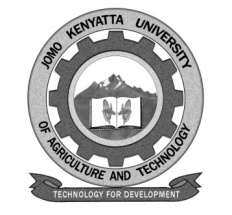 W1-2-60-1-6JOMO KENYATTA UNIVERSITY OF AGRICULTURE AND TECHNOLOGYUNIVERSITY EXAMINATIONS 2019/2020SPECIAL/SUPPLEMENTARY EXAMINATION FOR THE DEGREE OF BACHELOR OF SCIENCE IN PHARMACYPHA 2208: BIOCHEMISTRY VIIIDATE: FEBRUARY, 2020							TIME: 2 HOURS                   SECTION A: CHOOSE ONE CORRECT ANSWER FOR EACH QUESTION1.	Which gland is responsible for flight-or fight response:-a.	Adrenal glandb.	Parathyroid gland c.	Pituitzny gland d.	Pancreese2.	Hormones can be made of each of the following EXCEPT:-a.	Carbohydratesb.	Lipity c.	Proteinsd.	Amines 3.	How many hormone are secreted by the ????? Lobe of the pituitary gland?a.	3b.	5c.	7d.	64.	Dwarfism is caused by a deficiency ina.	Sonatotropin hormone b.	Luteinizing hormonec.	Adrenalind.	ACTH5.	Each of the following is lipid-soluble EXCEPTa.	Aldosterareb.	Thyroid hormonec.	Insulind.	Cortisone6.	Which endarire gland produces vitamin D?a.	Boreb.	Pituitaryc.	Hypothalamusd.	None of the above7.	Which of the following is NOT true of glucocarticcids?a.	They play a role in lipid metabolismb.	They play a role in bone formationc.	They have anti-inflammatory effectd.	They play a main role in short term stress response8.	Which of the following is involved in producing androgens from precursor androgens?a.	17 hydrocysterod detydrogenaseb.	Pyrarate kinasec.	Pyruvate carboxylsed.	Lipoprotein lipase 9.	The zona fasciculate of the adrenal cortesy produces hormone collectively known asa.	Mineralcorticoidsb.	Glucocorticcidc.	Androgensd.	Catectolamines 10.	A hormone that increase the rate of glucose oxidation and release by the liver isa.	Insulinb.	Glycogenc.	Glucagond.	Gilucocorticcids 11.	Which is the endocrine gland which secretes thynosin? a.	Thymusb.	Hypotralamusc.	Pancreasd.	Adreral gland12.	Which drug may be used to treat high testosterone in  …….?a.	Spironolactareb.	Prednisonec.	Calcitriold.	Lypressin13.	Which hormone stimulates milk production in lactating woren? a.	Prolactinb.	Oxytoanc.	Corticosteroidsd.	Thtyroxire 14.	Which hormone promotes water reabsorption?a.	Tyroxireb.	Prugesteronec.	Antidiuretic hormone (ADH)d.	Calutonin15.	Which hormone promotes vasoconstriction?  	a.	Vasopressinb.	Insulinc.	IAPPd.	Luteinizing hormone16.	Which of the following use Ca2+ as a second messengera.	TSHb.	Calcitoninc.	Angiotensin IId.	Glucagon 17.	Which of the following in INCORRECT?a.	Amylin slows down gastric emptying b.	Amylin secretion is inhibited by amino acidsc.	Amylin suppresses caloric in taked.	Amylin is involved in appetite control18.	Where is melatonin produced?a.	The pineal glandb.	The thymusc.	The hypothalamusd.	The pituitary19.	Which key enzyme in retogenesis is inhibited by insulin?a.	Cholesterol desmoluseb.	II B-hydroxylasec.	HM’???? CoA synthatased.	Pyruvate carboxylase20.	Prolactin is secreted bya.	Pustenor pituitaryb.	Antenos pituitaryc.	Thyroid glandd.	Hypothalamus 21.	Which of the following is a sulptonureaa.	Clomphereb.	Octrectidec.	Regrisonardd.	Gilipizide 22.	Which G1 protein leads to prosptolipase – cadivation?a.	G1qb.	G1Ic.	GIsd.	Go23.	The insulin recestora.	Is an ion-channel linked receptorb.	Is an enzyme linked receptorc.	Is a GIPCRd.	Is a nuclear receptor24.	Which of the following is NOT an effect of insulin on the liver?a.	Increased lipogenesisb.	Reduced mobilization of fatty acids c.	Increase glycogen synthesisd.	Increased gluconeogenesis25.	Which of the following is a humoral stimulus?a.	Decreased osmolarity of ECFb.	Sympathetic nervous stimulationc.	Feedback stimulid.	Seasonal change26.	Which of the following is an effector GIPCR?a.	Adrenergic  b.	Adrenergic c.	Musarinic d.	Dopamine 27.	Oxytocics may NOT be used toa.	Augnent laborb.	Suppress premature laborc.	Induce abortiond.	Cause vasodilatation28.	Lypressin as an aralogue ofa.	FSHb.	Luteinizing hormonyc.	ADHd.	Grouth hormony29.	Pancreatic  cells secretea.	Progesteroneb.	Gilucagonc.	Anylind.	None of the above30.	Which of these is a proynflamnatory crystalline?a.	Reactive oxygen speciesb.	Interlealcin -6c.	Adponectind.	AKtSECTION B: STRUCTURED QUESTIONSANSWER ALL QUESTIONS (30 MARKS)1.	Briefly explain how insulin resistance causes -cell destruction.	(5 marks)2.	Briefly explain signal transduction from binding of glucagon.	(5 marks)3.	List FIVE examples of biological rhythms in chronoscopic control of hormone secretion.									(5 marks)4.	List FIVE classes of anti-diabetic drugs.					(5 marks)5.	List FIVE functions of glucocarticuids.					(5 marks)6.	Briefly describe the mectenism of action of Antidiuretic hormone.													(5 marks)SECTION CESSAY QUESTIONS: ANSWER ANY TWO QUESTIONS1.	a.	Describe the biosynthesis of coltisol and aldosterare.		(10 marks)	b.	Explain insulin secretion due to glucose in cells.		(10 marks)2.	Explain the development of insulin resistance through stress-induced Kinases.											(2 marks)3.	Discuss hormones in carcinogenesis.					(20 marks)